WNIOSEK O WYPŁATĘ DODATKU WĘGLOWEGOUWAGA!Informacje przedstawione we wniosku o wypłatę dodatku węglowego składa się pod rygorem odpowiedzialności karnej za składanie fałszywych oświadczeń – zgodnie z art. 3 ust. 4 ustawy z dnia 5 sierpnia 2022 r. o dodatku węglowym (Dz. U. poz. 1692).Skrócona instrukcja wypełniania:Należy wypełniać WIELKIMI LITERAMI.  Pola wyboru należy zaznaczać  V  lub  X  .    ORGAN, DO KTÓREGO JEST SKŁADANY WNIOSEK O WYPŁATĘ DODATKU WĘGLOWEGO1)BURMISTRZ MIASTA I GMINY WSCHOWA1) Dodatek węglowy wypłaca wójt, burmistrz lub prezydent miasta właściwy ze względu na miejsce zamieszkania osoby fizycznej składającej wniosek o wypłatę dodatku węglowego. CZĘŚĆ I DANE DOTYCZĄCE WNIOSKODAWCY I JEGO GOSPODARSTWA DOMOWEGODane osoby fizycznej składającej wniosek, zwanej dalej „wnioskodawcą”.DANE WNIOSKODAWCY Imię (imiona)………………………………………………………………………….………………………………………..Nazwisko…………………………………………………………………………………….……………………………..Obywatelstwo…………………………………………………………………………………….……………………………..Numer PESEL			05. Seria i numer dokumentu stwierdzającego tożsamość2)…………………………………………………………………………………………………………..2) Należy wypełnić w przypadku, gdy osoba nie posiada numeru PESEL.ADRES MIEJSCA ZAMIESZKANIAGmina / dzielnica…………………………………………………………………………………………………………..Kod pocztowy	Miejscowość…………………………………………………………………………………………………………..Ulica …………………………………………………………………………………………………………..Nr domu 		05. Nr mieszkania 	 06. Nr telefonu3)	             07. Adres poczty elektronicznej3)……………………………………………………………………………………………………………3)	Dane nieobowiązkowe. W przypadku podania adresu e-mail, zostanie na niego przesłana informacja o wypłacie dodatku węglowego.NUMER RACHUNKU PŁATNICZEGO, NA KTÓRY ZOSTANIE PRZEKAZANA KWOTA DODATKU WĘGLOWEGO4)Numer rachunkuImię i nazwisko właściciela rachunku…………………………………………………………………………………………………………..4) Należy wypełnić w przypadku chęci otrzymania dodatku węglowego w formie przelewu na rachunek płatniczy. Przez rachunek płatniczy rozumie się także rachunek bankowy lub rachunek prowadzony przez spółdzielczą kasę oszczędnościowo-kredytową.Dane członków gospodarstwa domowego wnioskodawcy. Gospodarstwo domowe wnioskodawcy jest:  	    jednoosobowe 	             wieloosobowe (liczba osób, z uwzględnieniem wnioskodawcy: …….)Definicja gospodarstwa domowego: zgodnie z art. 2 ust. 2 ustawy z dnia 5 sierpnia 2022 r. o dodatku węglowym  gospodarstwo domowe tworzy osoba fizyczna składająca wniosek o przyznanie dodatku węglowego samotnie zamieszkująca i gospodarująca (gospodarstwo domowe jednoosobowe) albo osoba fizyczna składająca wniosek o przyznanie dodatku węglowego oraz osoby z nią spokrewnione lub niespokrewnione pozostające w faktycznym związku, wspólnie z nią zamieszkujące i gospodarujące (gospodarstwo domowe wieloosobowe). W skład gospodarstwa domowego wnioskodawcy wchodzą5):5)	W przypadku gdy oświadczenie dotyczy liczby członków gospodarstwa domowego większej niż 6 osób, należy dodać formularz obejmujący dane kolejnych członków gospodarstwa domowego wnioskodawcy.DANE OSOBY WCHODZĄCEJ W SKŁAD GOSPODARSTWA DOMOWEGO Imię (imiona)…………………………………………………………………………………………………………..Nazwisko…………………………………………………………………………………………………………..Numer PESEL			04. Seria i numer dokumentu stwierdzającego tożsamość6)…………………………………………………………………………………………………………..6) Należy wypełnić w przypadku, gdy osoba nie posiada numeru PESEL.DANE OSOBY WCHODZĄCEJ W SKŁAD GOSPODARSTWA DOMOWEGO Imię (imiona)……………………………………………………………………………………………………………………..Nazwisko……………………………………………………………………………………………………………………..Numer PESEL			04. Seria i numer dokumentu stwierdzającego tożsamość6)…………………………………………………………………………………………………………..6) Należy wypełnić w przypadku, gdy osoba nie posiada numeru PESEL.DANE OSOBY WCHODZĄCEJ W SKŁAD GOSPODARSTWA DOMOWEGO Imię (imiona)……………………………………………………………………………………………………………………..Nazwisko……………………………………………………………………………………………………………………..Numer PESEL			04. Seria i numer dokumentu stwierdzającego tożsamość6)…………………………………………………………………………………………………………..6) Należy wypełnić w przypadku, gdy osoba nie posiada numeru PESEL.DANE OSOBY WCHODZĄCEJ W SKŁAD GOSPODARSTWA DOMOWEGO Imię (imiona)……………………………………………………………………………………………………………………..Nazwisko……………………………………………………………………………………………………………………..Numer PESEL			04. Seria i numer dokumentu stwierdzającego tożsamość6)…………………………………………………………………………………………………………..6) Należy wypełnić w przypadku, gdy osoba nie posiada numeru PESEL.DANE OSOBY WCHODZĄCEJ W SKŁAD GOSPODARSTWA DOMOWEGO Imię (imiona)……………………………………………………………………………………………………………………..Nazwisko……………………………………………………………………………………………………………………..Numer PESEL			04. Seria i numer dokumentu stwierdzającego tożsamość6)…………………………………………………………………………………………………………..6) Należy wypełnić w przypadku, gdy osoba nie posiada numeru PESEL.DANE OSOBY WCHODZĄCEJ W SKŁAD GOSPODARSTWA DOMOWEGO Imię (imiona)……………………………………………………………………………………..………..……………………..Nazwisko……………………………………………………………………………………..……..………………………..Numer PESEL			04. Seria i numer dokumentu stwierdzającego tożsamość6)…………………………………………………………………………………………………………..6) Należy wypełnić w przypadku, gdy osoba nie posiada numeru PESEL.Informacja dotycząca źródeł ogrzewania na paliwo stałe7)Głównym źródłem ogrzewania gospodarstwa domowego wnioskodawcy jest jedno z następujących źródeł: – zasilane paliwami stałymi9), zgłoszone lub wpisane do centralnej ewidencji emisyjności budynków, o której mowa w art. 27a ust. 1 ustawy z dnia 21 listopada 2008 r. o wspieraniu termomodernizacji i remontów oraz o centralnej ewidencji emisyjności budynków (Dz. U. z 2022 r. poz. 438, 1561 i 1576)10).7) Dotyczy wyłącznie tych wnioskodawców, których gospodarstwo domowe wykorzystuje urządzenia grzewcze określone wyżej jako główne źródło ogrzewania oraz pod warunkiem, że to źródło ogrzewania zostało zgłoszone lub wpisane do centralnej ewidencji emisyjności budynków.8)	Należy zaznaczyć także w przypadku gdy ogrzewanie budynku realizowane jest przez lokalną sieć ciepłowniczą, obsługiwaną z kotła na paliwo stałe w rozumieniu art. 2 ust. 3 ustawy z dnia 5 sierpnia 2022 r. o dodatku węglowym. W tym przypadku do wniosku należy załączyć oświadczenie właściciela lub zarządcy budynku o takim sposobie ogrzewania budynku zgodnie ze zgłoszeniem lub wpisem do centralnej ewidencji emisyjności budynków.9) Zgodnie z art. 2 ust. 3 ustawy z dnia 5 sierpnia 2022 r. o dodatku węglowym przez paliwa stałe rozumie się węgiel kamienny, brykiet lub pelet zawierające co najmniej 85% węgla kamiennego.10) Zgodnie z przepisami ustawy z dnia 21 listopada 2008 r. o wspieraniu termomodernizacji i remontów oraz o centralnej ewidencji emisyjności budynków każdy właściciel lub zarządca budynku ma obowiązek złożenia do centralnej ewidencji emisyjności budynków deklaracji dotyczącej źródeł ciepła i źródeł spalania paliw.Gospodarstwo domowe wnioskodawcy znajduje się w:budynku jednorodzinnym z zainstalowanym w nim głównym źródłem ogrzewania, budynku wielorodzinnym z zainstalowanym w nim głównym źródłem ogrzewania,budynku lub lokalu, w których ogrzewanie realizowane jest przez lokalną sieć ciepłowniczą, obsługiwaną z kotła na paliwo stałe zainstalowanego w innym budynku¹¹). 
11) Przez lokalną sieć ciepłowniczą należy rozumieć sieć dostarczającą ciepło do budynków z lokalnych źródeł ciepła
(zasilanych węglem kamiennym, brykietem lub peletem zawierającymi co najmniej 85% węgla kamiennego): kotłowni lub
węzła cieplnego, z których nośnik ciepła jest dostarczany bezpośrednio do instalacji ogrzewania i ciepłej wody w budynku
lub ciepłowni osiedlowej lub grupowego wymiennika ciepła wraz z siecią ciepłowniczą o mocy nominalnej do 11,6 MW,
dostarczającego ciepło do budynków – w rozumieniu art. 2 pkt 6 i 7 ustawy z dnia 21 listopada 2008 r. o wspieraniu
termomodernizacji i remontów oraz o centralnej ewidencji emisyjności budynków. Przez lokalną sieć ciepłowniczą nie
należy rozumieć miejskiej sieci ciepłowniczej. CZĘŚĆ II                                                                         OŚWIADCZENIA 
Oświadczam, że: – osoby wymienione w części I w pkt 2 wniosku są członkami mojego gospodarstwa domowego, – wszystkie podane we wniosku dane są zgodne z prawdą. – gospodarstwo domowe nie korzysta/nie korzystało z paliwa stałego zakupionego po cenie i od przedsiębiorcy, o którym mowa w art. 2 ust. 1 ustawy z dnia 23 czerwca 2022 r. o szczególnych rozwiązaniach służących ochronie odbiorców niektórych paliw stałych, w związku z sytuacją na rynku tych paliw (Dz. U. poz. 1477 i 1692)12.12) Przez przedsiębiorcę rozumie się przedsiębiorcę wykonującego działalność gospodarczą w zakresie wprowadzania do obrotu paliw, wpisanego do Centralnego Rejestru Podmiotów Akcyzowych w rozumieniu art. 2 ust. 1 pkt. 5a ustawy z dnia 6 grudnia 2008 r. o podatku akcyzowym (Dz.U. z 2022 r. poz. 143, 1137 i 1488), który sprzedawał paliwa stałe dla gospodarstw domowych prowadzonych na terytorium Rzeczpospolitej Polskiej, po cenie nie wyższej niż 996,60 zł brutto za tonę, w celu wykorzystania na potrzeby własne tych gospodarstw domowych. Do wniosku dołączam następujące dokumenty: 1) ………………………………………………………………………………………………………2) ………………………………………………………………………………………………………3) ………………………………………………………………………………………………………Jestem świadomy odpowiedzialności karnej za złożenie fałszywego oświadczenia.…………………………		…………………………		…………………………          (miejscowość)		                    (data: dd / mm / rrrr)		                 (podpis wnioskodawcy)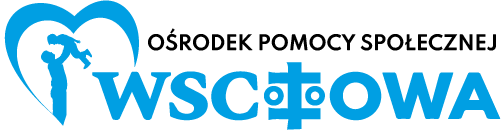 OBOWIĄZEK INFORMACYJNY dotyczący przetwarzania danych w celu wydania rozstrzygnięcia w sprawie wniosku  o wypłatę dodatku węglowegoW związku z realizacją wymogów Rozporządzenia Parlamentu Europejskiego i Rady (UE) 2016/679 w sprawie ochrony danych osobowych osób fizycznych w związku z przetwarzaniem danych osobowych i w sprawie swobodnego przepływu takich danych oraz uchylenia dyrektywy 95/46/WE (ogólne rozporządzenie o ochronie danych osobowych, dalej: Rozporządzenie) Ośrodek Pomocy Społecznej we Wschowie informuje o zasadach przetwarzania danych osobowych:Administrator danychAdministratorem danych jest Ośrodek Pomocy Społecznej. z siedzibą we Wschowie, ul. Klasztorna 3, 67-400 Wschowa, NIP 697-16-03-750, REGON 004090550, kontakt telefoniczny: 655402525, email: sekretariat@ops.wschowa.pl, zwany dalej „Ośrodkiem”.Inspektor Ochrony DanychW Ośrodku został wyznaczony Inspektor Ochrony Danych, z którym można się skontaktować poprzez adres poczty elektronicznej: sebastian.mika@ops.wschowa.pl lub pisemnie (na adres siedziby Ośrodka). Z Inspektorem Ochrony Danych można się kontaktować we wszystkich sprawach dotyczących przetwarzania danych osobowych oraz korzystania z praw związanych z przetwarzaniem danych.Cele oraz podstawa prawna przetwarzania danych osobowychCelem przetwarzania danych osobowych jest prowadzenie postępowania w celu wydania rozstrzygnięcia, w tym decyzji, w sprawie wniosku o wypłatę dodatku węglowego.  Podstawą przetwarzania danych osobowych jest art. 6 pkt. 1 lit. c RODO – przetwarzanie jest niezbędne do wypełnienia obowiązku prawnego ciążącego na administratorze w związku z obowiązkami prawnymi określonymi w prawie krajowym: ustawie z dnia 5 sierpnia 2022r. o dodatku węglowym (Dz. U. z 2022r. poz. 1692) oraz  rozporządzeniu z dnia 16 sierpnia 2022r. Ministra Klimatu i Środowiska w sprawie wzoru wniosku o wypłatę dodatku węglowego, ustawie z dnia 14 czerwca 1960 r. – Kodeks postępowania administracyjnego, ustawie z dnia 14 lipca 1983 r. o narodowym zasobie archiwalnym i archiwach.Informacja o okresach przetwarzania danych osobowychDane osobowe będą przetwarzane zgodnie z obowiązującymi przepisami prawa, do czasu ustania celu ich przetwarzania. 
Okres przechowywania dokumentacji w sprawach zaświadczeń dla wnioskodawców wynosi 10 lat, licząc od dnia 
1 stycznia roku następnego od daty zakończenia sprawy.Informacja o odbiorcach danych osobowychOdbiorcami danych są podmioty upoważnione na podstawie zawartych umów powierzenia oraz uprawnione na mocy obowiązujących przepisów prawa.Zautomatyzowane podejmowanie decyzji, w tym profilowanie, przekazanie danych osobowych do państwa trzeciegoDane nie będą przekazywane do państwa trzeciego lub organizacji międzynarodowej, a także nie będą podlegały personalizacji ani zautomatyzowanemu podejmowaniu decyzji. Prawa osoby, której dane dotycząPrzysługuje Pani/Panu prawo dostępu do swoich danych oraz ich sprostowania i uzupełnienia niekompletnych danych, w przypadku ustania celu, dla którego były przetwarzane prawo do ich usunięcia lub ograniczenia przetwarzania.Przysługuje Pani/Panu prawo do wniesienia skargi do organu nadzorczego [tj.: Prezesa Urzędu Ochrony Danych Osobowych.Obowiązek podania danych osobowych Podanie danych jest wymogiem ustawowym i jest niezbędne do realizacji wniosku.Zapoznałam/-łem się z treścią Obowiązku Informacyjnego Ośrodka Pomocy Społecznej we Wschowie i otrzymałem/-łam ww. dokument……………………………………………..						…………………………………………...	(data)									(podpis)            -kocioł na paliwo stałe8),       kominek,koza, ogrzewacz powietrzatrzon kuchenny, piecokuchnia, kuchnia węglowa,piec kaflowy na paliwo stałe